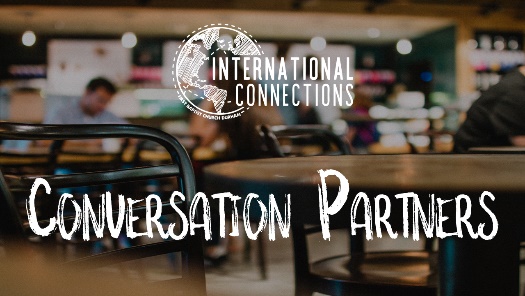 Topic:The Benefits of ReadingReading Resource:10 Benefits of Reading: Why You Should Read Every Day (Link)Article Recommendation: Read through the article with your friend, correcting pronunciation errors and defining new words along the way. Don’t worry if you can’t get through the entire thing; encourage your friend to continue reading and bring questions next time! Also feel free to choose sections if it’s a larger article; they can always read more on their own. Discussion Guide:
The article discusses several benefits of reading. Do you find any particular one to resonate with you? What do you like most about reading? What do you look for in a good book? What types of books interest you? What would you say are the top three books you’ve ever read (can be in English or in your native language, if not English) ? Can you briefly describe the story? What made those books your favorite? What is the most important book you’ve ever read? Why is it important to you? What did you get out of it that’s worth sharing? 